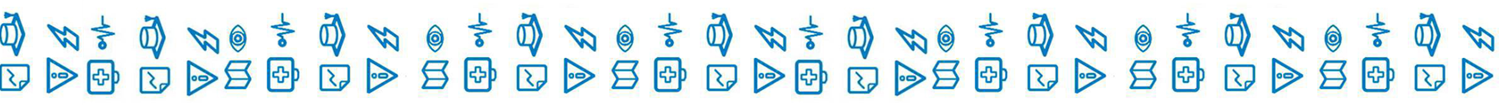 Информация о развитии рынка трудаЛенинградской области В декабре 2021 года удалось обеспечить не только стабильность в развитии рынка труда  Ленинградской области, но и снижение регистрируемой безработицы.                      К концу месяца наблюдалось: сокращение численности безработных граждан, зарегистрированных в службе занятости, уровня регистрируемой безработицы.Гражданами, обратившимися в службу занятости населения в декабре                2021 года, подано 3616 заявлений о предоставлении государственных услуг                     (в декабре 2020 года 8814 заявлений)  (далее – госуслуга) (таблица 1).Обратились за госуслугой по: - содействию в поиске подходящей работы – 1294 человека (почти каждый третий, из числа граждан, подавших заявление о предоставлении госуслуг), на 2301 человека меньше, чем в декабре 2020 года (3595 человек); - профессиональной ориентации – 1976 человек.Безработными признаны 870 человек (таблица 4), на 2706 человек меньше, чем в декабре 2020 года (3576 человек), которым назначена социальная выплата              в виде пособия по безработице (таблица 5).В течение декабря с регистрационного учета сняты по различным причинам              3393 человека (в декабре 2020 года 6077 человек), из числа граждан, обратившихся             в целях поиска подходящей работы, в т.ч. 1551 безработный гражданин (в декабре              2020 года 4636 человек). При содействии службы занятости населения в декабре: - трудоустроено на все виды работ 747 человек (таблица 6), из них: 547 человек (73%) безработные граждане, 200 человек (27%) ищущие работу граждане, в том числе в период до признания их безработными, т.е. в течение нескольких дней.В январе-декабре 2021 года служба занятости населения работала:- с 85965 гражданами подавшими заявление о предоставлении госуслуг                  (на 58736 заявлений меньше, чем в январе-декабре 2020 года), из них: почти каждый второй гражданин обратился за содействием в поиске подходящей работы – 45912 человек (в январе-декабре 2020 года 71731 человек).При содействии службы занятости населения в январе-декабре 2021 года:- трудоустроено на все виды работ 19897 человек;- эффективность трудоустройства граждан (отношение трудоустроенных граждан к ищущим работу гражданам обратившимся в службу занятости населения) – 43,3%. Из общего числа трудоустроенных: на общественные работы трудоустроены – 1307 человек, на временные работы: 7925 несовершеннолетних граждан в возрасте 14-18 лет в свободное от учебы время;- 10197 гражданам (51,2% от всех трудоустроенных) работа предоставлена                в период до присвоения статуса «безработный».В январе – декабре 2021 года:- получили госуслугу по профориентации 32356  граждан;- приступили к профессиональному обучению 5005 человек, из них:1 510 безработных граждан,648 работников предприятий в рамках опережающего профессионального обучения,71 женщина в период отпуска по уходу за ребенком в возрасте до трех лет,20 граждан пенсионного возраста,3 незанятых инвалида,55 гражданин, находящихся в местах лишения свободы,2698 граждан в рамках федерального/регионального проекта «Содействие занятости» национального проекта «Демография»;- на досрочную пенсию направлено 28 безработных граждан;- пособие по безработице назначено 17402 безработным гражданам.Спрос на рабочую силуНа 1 января 2022 года текущий спрос на рабочую силу составил                      54720 единиц, что на 2054 единицы меньше, чем в начале декабря 2021 года               (56774 единицы).Вакансии распределились следующим образом: от 236 единиц                               (0,4% от текущего спроса на рабочую силу) в Подпорожском муниципальном районе до 32638 единиц (59,6%) в Кингисеппском муниципальном районе. В экономике региона сохранялась высокая потребность в рабочих кадрах. Для трудоустройства рабочих в начале января 2022 года предлагались 42875 вакансий (78,4%), для инженерно-технических работников и служащих – 11845 вакансий (21,6%).Наибольшую потребность в кадрах испытывала сфера «строительство» – 
33141 вакансия (60,6% от общего числа вакансий – 54720 единиц), далее по видам экономической деятельности: обрабатывающие производства – 7851 вакансия (14,3%);транспортировка и хранение – 2326 вакансий (4,3%);государственное управление и обеспечение военной безопасности; социальное обеспечение – 2194 вакансии (4,0%);деятельность в области здравоохранения и социальных услуг – 1669 вакансий (3,1%);торговля оптовая и розничная; ремонт автотранспортных средств 
и мотоциклов – 1631 вакансия (3,0%);образование – 1227 вакансий (2,2%);сельское, лесное хозяйство, охота, рыболовство и рыбоводство – 
1092 вакансии (2,0%);деятельность гостиниц и предприятий общественного питания – 605 вакансий (1,1%);деятельность административная и сопутствующие дополнительные услуги – 565 вакансий (1,0%);обеспечение электрической энергией, газом и паром; кондиционирование воздуха – 447 вакансий (0,8%);деятельность по операциям с недвижимым имуществом – 426 вакансий         (0,8 %);водоснабжение; водоотведение, организация сбора и утилизации отходов, деятельность по ликвидации загрязнений – 403 вакансии (0,7%);деятельность профессиональная, научная и техническая – 386 вакансий        (0,7 %);добыча полезных ископаемых – 312 вакансий (0,6%);предоставление прочих видов услуг – 182 вакансии (0,3%); деятельность в области культуры, спорта, организации досуга и развлечений –123 вакансии (0,2%);деятельность финансовая и страховая – 99 вакансий (0,2%);деятельность в области информации и связи – 34 вакансии (0,1%) и т.д.Текущий спрос на рабочую силу по сравнению с началом декабря увеличился в следующих сферах:деятельность в области здравоохранения и социальных услуг – на 88 единиц;      деятельность домашних хозяйств как работодателей; недифференцированная деятельность частных домашних хозяйств по производству товаров и оказанию услуг для собственного потребления – на 7 единиц;деятельность по операциям с недвижимым имуществом – на 1 единицу. Спрос на рабочую силу по сравнению с началом декабря текущего года сократился в следующих сферах деятельности:строительство – на 436 единиц;обрабатывающие производства – на 382 единицы;добыча полезных ископаемых – на 226 единиц;транспортировка и хранение – на 203 единицы;деятельность гостиниц и предприятий общественного питания –                      на 192 единицы;образование – на 158 единиц; государственное управление и обеспечение военной безопасности; социальное обеспечение – на 143 единицы;торговля оптовая и розничная; ремонт автотранспортных средств                                и мотоциклов – на 93 единицы;деятельность административная и сопутствующие дополнительные услуги – на 82 единицы;деятельность профессиональная, научная и техническая – на 80 единиц;водоснабжение; водоотведение, организация сбора и утилизации отходов, деятельность по ликвидации загрязнений – на 50 единиц; обеспечение электрической энергией, газом и паром; кондиционирование воздуха – на 41 единицу; деятельность в области информации и связи – на 35 единиц;деятельность финансовая и страховая – на 18 единиц;сельское, лесное хозяйство, охота, рыболовство и рыбоводство –  на 5 единиц;предоставление прочих видов услуг – на 3 единицы;деятельность в области культуры, спорта, организации досуга и развлечений – на 3 единицы.По 20 наименованиям наиболее востребованных рабочих профессий заявлено 29472 вакансии (53,9% от текущего спроса на рабочую силу). Предложение рабочей силы по этой группе профессий в 27,5 раз меньше. По 20 наименованиям наиболее востребованных должностей инженерно-технических работников и служащих заявлено 7773 вакансии (14,2% от текущего спроса на рабочую силу). Предложение рабочей силы по этой группе профессий в 7,2 раза меньше.Сохранялся высокий спрос на неквалифицированных работников. 
По 20 наименованиям наиболее востребованных профессий этой группы заявлено 5287 вакансий (9,7% от текущего спроса на рабочую силу). Предложение рабочей силы по этой группе профессий в 9,4 раза меньше.На 1 января 2022 года напряженность на рынке труда в среднем 
по Ленинградской области составила 0,1 незанятых граждан на одну вакансию (таблица 3). Численность безработных гражданВ декабре 2021 года безработными признаны 870 человек, что на 2706 человек меньше, чем в декабре 2020 года.К началу января 2022 года (по отношению к началу декабря 2021 года) число безработных граждан:сократилось в Бокситогорском, Волосовском, Волховском, Всеволожском, Выборгском, Гатчинском, Кингисеппском, Киришском, Кировском, Лодейнопольском, Ломоносовском, Лужском, Приозерском, Сланцевском, Тихвинском, Тосненском муниципальных районах и Сосновоборском городском округе;незначительно увеличилось в Подпорожском муниципальном районе.В моногородах численность безработных граждан:сократилась в г. Сланцы – до 140 человек (на 24 человека);увеличилось в г. Пикалево – до 69 человек (на 1 человека), в г. Сясьстрой –            до 33 человек (на 5 человек) (таблица 4.1).Состав безработных гражданВ общей численности безработных граждан, состоявших на учете в службе занятости населения, в начале января 2022 года (4415 человек):осуществлявших трудовую деятельность – 4178 человек (94,6%), из них:
по причинам прекращения трудовой деятельности:уволенные по собственному желанию – 2992 человека (71,6%);уволенные по соглашению сторон – 386 человек (9,2%);уволенные в связи с ликвидацией организации, либо прекращением деятельности индивидуальным предпринимателем – 417 человек (10%);уволенные с государственной службы – 66 человек (1,6%).Из 4415 безработных граждан:по возрасту:16-17 лет – 9 человек (0,2%);18-19 лет – 69 человек (1,6%);20-24 года – 254 человека (5,8%);25-29 лет – 347 человек (7,9%);30-49 лет – 2478 человек (56,1%);50 лет и старше – 1258 человек (28,5%);по образованию:высшее образование – 1664 человека (37,7%);среднее проф. образование – 1523 человека (34,5%);	среднее общее образование – 617 человек (14%);основное общее образование – 564 человека (12,8%);не имеющие основного общего образования – 47 человек (1,1%);по отдельным категориям граждан:родителей, имеющих несовершеннолетних детей, всего – 1647 человек (37,3%);инвалидов – 323 человека (7,3%);граждан предпенсионного возраста – 825 человек (18,7%);граждан, стремящихся возобновить трудовую деятельность после длительного перерыва (более одного года), – 401 человек (9,1%);граждан, впервые ищущих работу (ранее не работавших), – 237 человек (5,4%).Уровень регистрируемой безработицыНа 1 января 2022 года уровень регистрируемой безработицы                                    в Ленинградской области имел значение 0,40% (таблица 4) (справочно: в начале января 2021 года – 2,89; в начале января 2020 года – 0,36%).При среднеобластном уровне регистрируемой безработицы в начале января           2022 года – 0,40%, по территориям этот показатель имел значение: от 0,21% 
в Гатчинском муниципальном районе до 0,79% в Волосовском муниципальном районе. В 8 муниципальных районах Ленинградской области уровень регистрируемой безработицы несколько выше среднеобластного значения.По сравнению с началом декабря 2021 года уровень регистрируемой безработицы: сократился в Бокситогорском, Волосовском, Волховском, Выборгском, Всеволожском, Гатчинском, Кингисеппском, Киришском, Кировском, Лодейнопольском, Ломоносовском, Лужском, Приозерском, Сланцевском, Тихвинском, Тосненском муниципальных районах и Сосновоборском городском округе; незначительно увеличился Подпорожском в муниципальном районе.Социальное партнерство в сфере трудаНа 1 января 2022 года в Ленинградской области действовали                                 1051 уведомительно зарегистрированных коллективных договора, которыми охвачено 184,7 тыс. работающих граждан.Государственное управление охраной трудаВ декабре 2021 года представители комитета приняли участие в работе комиссий по расследованию несчастных случаев в 8 организациях Ленинградской области, из них: со смертельным исходом – в четырёх организациях, с тяжелым исходом – в четырёх организациях.В рамках ведомственного контроля за соблюдением трудового законодательства и иных нормативных правовых актов, содержащих нормы трудового права в подведомственных организациях, проведена плановая документарная проверка в государственном автономном образовательном учреждении дополнительного образования Ленинградской области «Центр опережающей профессиональной подготовки «Профстандарт».17 декабря 2021 года состоялось заседание Ленинградской областной межведомственной комиссии по охране труда, организованное комитетом 
в режиме видеоконференцсвязи.На заседании комиссии были рассмотрены вопросы: «Итоги работ государственной инспекции Ленинградской области в 2021 году», «О состоянии                 и мерах по профилактике профессиональных заболеваний работников, принимаемых администрациями ПАО «Выборгский судостроительный завод»,         ООО «Невский судоремонтный завод», ОАО «Ленинградский судостроительный завод «Пелла»; «О состоянии и мерах по повышению эффективности медицинской профилактики профессиональной заболеваемости в организациях агропромышленного комплекса Ленинградской области». 24 декабря 2021 года состоялся круглый стол «Отбросив регалии»                             с представителями Министерства труда и социальной защиты Российской Федерации, предприятиями Ленинградской области и иными ведомствами.Справочно:По данным Петростата, в среднем за сентябрь - ноябрь 2021 года,                                     в Ленинградской области уровень безработицы (по методологии МОТ) – 3,3%, численность безработных – 33,3 тыс. человек.Средняя заработная плата по Ленинградской области в октябре 2021 года              (по последним данным Петростата) – 51961 руб.Средний размер пособия по безработице в декабре 2021 года 10302,63  руб.Величина прожиточного минимума для трудоспособного населения 
на 2021 год – 12231 руб. Размер минимальной заработной платы в Ленинградской области с 1 декабря 2021 года – 14250 руб.ЧИСЛЕННОСТЬ ГРАЖДАН, ОБРАТИВШИХСЯ ЗА ПРЕДОСТАВЛЕНИЕМ ГОСУДАРСТВЕННЫХ УСЛУГТаблица 1ИНФОРМАЦИЯ ПО МОНОГОРОДАМ ЛЕНИНГРАДСКОЙ ОБЛАСТИТаблица 4.1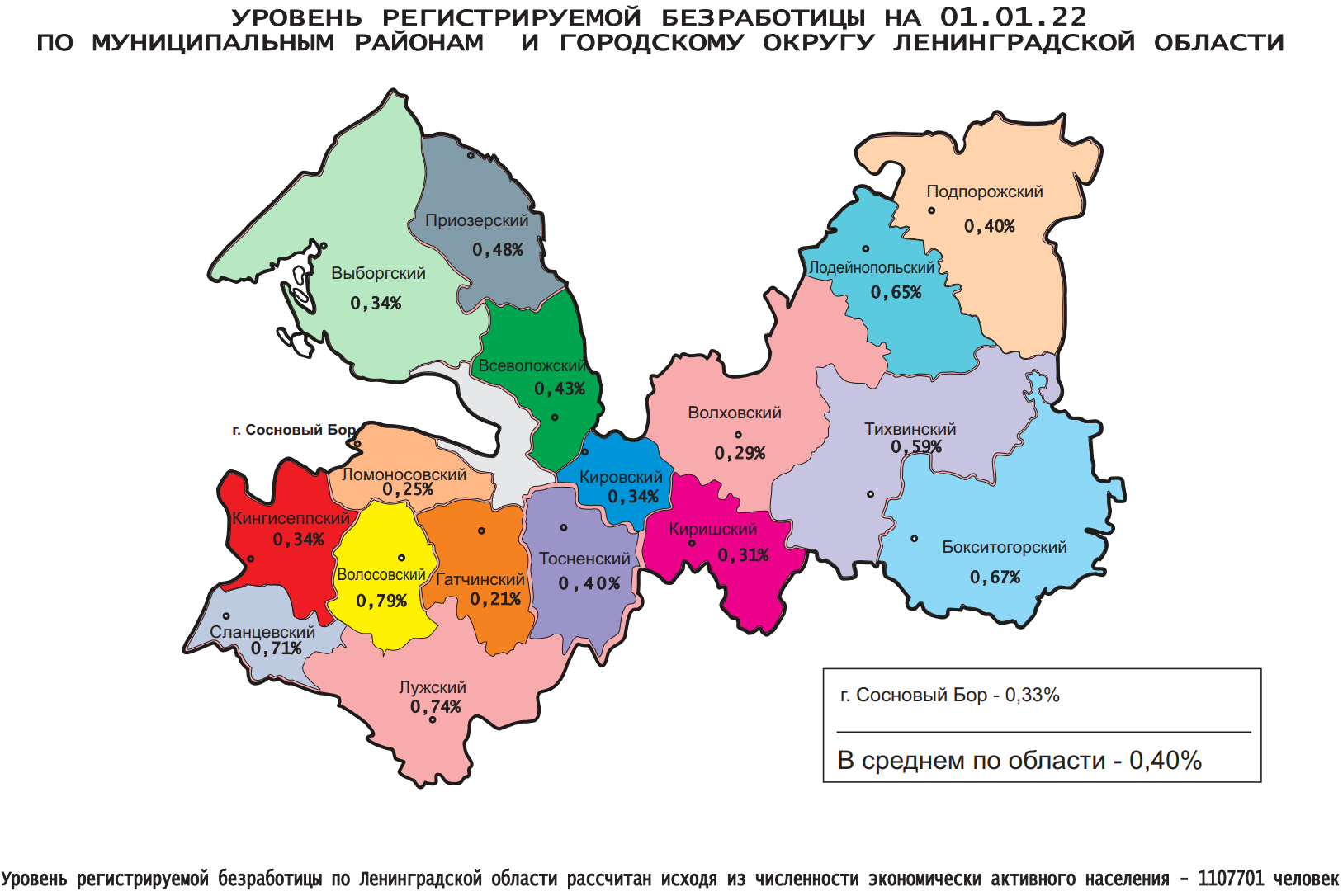 Комитет по труду и занятости населения Ленинградской области (www.job.lenobl.ru). Отдел анализа рынка труда, информации и программ занятостиСанкт-Петербург, Трамвайный пр., д.12, корп.2. Телефон: (812) 539-49-11, факс: (812) 539-47-40. Эл. почта: ktzn_lo@lenreg.ru.Общероссийская база вакансий «Работа в России»: https://trudvsem.ru; Роструд: www.rostrud.infoАДМИНИСТРАЦИЯ ЛЕНИНГРАДСКОЙ ОБЛАСТИ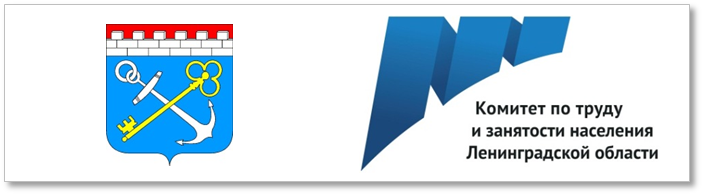 И Н Ф О Р М А Ц И Яо развитии рынка трудаЛенинградской областив декабре 2021 года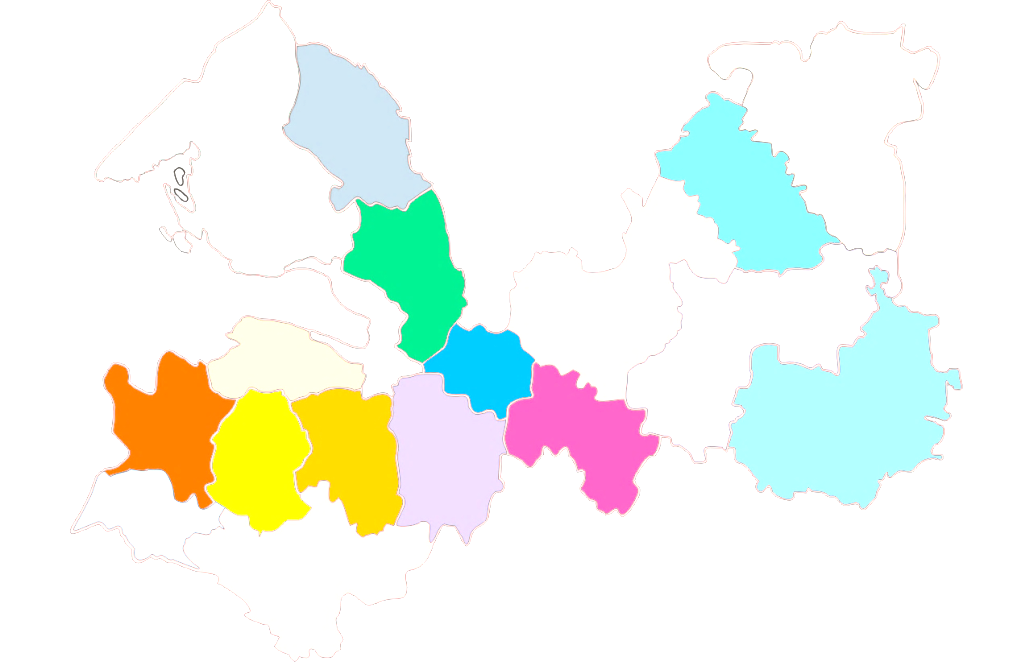 монтажник – 8504маляр, штукатур – 893электросварщик – 416электрогазосварщик –7909электромонтажник – 893тракторист – 163слесарь  – 2788машинист – 688токарь – 127плотник – 1422электрик, электромонтер – 548стропальщик – 122водитель – 1317каменщик – 481сварщик – 105оператор – 1113повар – 462станочник – 69швея – 1028продавец – 424инженер – 1987инспектор – 245администратор – 119мастер – 1927фельдшер – 202кассир – 102врач – 556воспитатель – 181экономист  – 92педагог (преподаватель, учитель) – 444полицейский (следователь) – 176механик – 77военнослужащий – 441техник – 176агент – 61медицинская сестра – 396бухгалтер – 155технолог – 24охранник – 265менеджер – 147рабочие (включая подсобных рабочих, кухонных рабочих, дорожных рабочих, рабочих) – 2909рабочие (включая подсобных рабочих, кухонных рабочих, дорожных рабочих, рабочих) – 2909рабочие (включая подсобных рабочих, кухонных рабочих, дорожных рабочих, рабочих) – 2909уборщик – 767дворник – 138овощевод – 44стрелок – 249мойщик – 112санитар – 37грузчик – 226почтальон – 62сторож (вахтер) – 22укладчик (упаковщик) – 223животновод – 62горничная – 21кладовщик – 159обработчик – 58монтер пути – 149сортировщик – 49Ниже среднеобластного 
(менее 0,40%)Ниже среднеобластного 
(менее 0,40%)Ниже среднеобластного 
(менее 0,40%)Выше среднеобластного (более 0,40%)Выше среднеобластного (более 0,40%)Выше среднеобластного (более 0,40%)№п/пМуниципальныерайоны,городской округУровеньрег. безработицы, %№п/пМуниципальныерайоныУровеньрег. безработицы, %1.Гатчинский 0,211.Всеволожский0,432.Ломоносовский 0,252.Приозерский 0,483.Волховский0,293.Тихвинский0,594.Киришский 0,314.Лодейнопольский0,655.Сосновоборский г.о.   0,335.Бокситогорский 0,676.Выборгский 0,346.Сланцевский0,717.Кингисеппский0,347.Лужский0,748.Кировский 0,348.Волосовский 0,799.Подпорожский0,4010.Тосненский0,40№МуниципальныеНоябрьНоябрьНоябрьДекабрьДекабрьДекабрьДекабрьп/прайоны, городской округКоличествоОбратились за госуслугой по: Обратились за госуслугой по: КоличествоОбратились за госуслугой по:Обратились за госуслугой по:Обратились за госуслугой по:заявлений граждан о предоставлении госуслуг, (ед.)содействию в поиске подходящей работы, (чел.)профориентации, (чел.)заявлений граждан о предоставлении госуслуг, (ед.)содействию в поиске подходящей работы, (чел.)профориентации, (чел.)гр.4:   гр.1, %АВ12346791.Бокситогорский 10910625251146,82.Волосовский 15711813110711445,23.Волховский 1428414141594041,54.Всеволожский 92883336392302532,55.Выборгский 31829999789828,06.Гатчинский 30125612162123640,97.Кингисеппский12686107851840,58.Киришский 2028847156616230,29.Кировский 329170122126616118,510.Лодейнопольский 110523197214519,111.Ломоносовский16712536101435825,712.Лужский 338209118150735921,613.Подпорожский 84363963262531,014.Приозерский 13664713636026,515.Сланцевский 2088179126476722,616.Cосновоборский г.о.21210877121426419,817.Тихвинский 948735951754,318.Тосненский 29019860190878730,019.«ЦОПП «Профстандарт»2926 -2926135913590,0Итого по Лен.областиИтого по Лен.области71773000370536161294197618,0ЧИСЛЕННОСТЬ ГРАЖДАН, ОБРАТИВШИХСЯ ЗА СОДЕЙСТВИЕМ В ПОИСКЕ ПОДХОДЯЩЕЙ РАБОТЫ, 
ТЕКУЩИЙ СПРОС НА РАБОЧУЮ СИЛУЧИСЛЕННОСТЬ ГРАЖДАН, ОБРАТИВШИХСЯ ЗА СОДЕЙСТВИЕМ В ПОИСКЕ ПОДХОДЯЩЕЙ РАБОТЫ, 
ТЕКУЩИЙ СПРОС НА РАБОЧУЮ СИЛУЧИСЛЕННОСТЬ ГРАЖДАН, ОБРАТИВШИХСЯ ЗА СОДЕЙСТВИЕМ В ПОИСКЕ ПОДХОДЯЩЕЙ РАБОТЫ, 
ТЕКУЩИЙ СПРОС НА РАБОЧУЮ СИЛУЧИСЛЕННОСТЬ ГРАЖДАН, ОБРАТИВШИХСЯ ЗА СОДЕЙСТВИЕМ В ПОИСКЕ ПОДХОДЯЩЕЙ РАБОТЫ, 
ТЕКУЩИЙ СПРОС НА РАБОЧУЮ СИЛУЧИСЛЕННОСТЬ ГРАЖДАН, ОБРАТИВШИХСЯ ЗА СОДЕЙСТВИЕМ В ПОИСКЕ ПОДХОДЯЩЕЙ РАБОТЫ, 
ТЕКУЩИЙ СПРОС НА РАБОЧУЮ СИЛУЧИСЛЕННОСТЬ ГРАЖДАН, ОБРАТИВШИХСЯ ЗА СОДЕЙСТВИЕМ В ПОИСКЕ ПОДХОДЯЩЕЙ РАБОТЫ, 
ТЕКУЩИЙ СПРОС НА РАБОЧУЮ СИЛУЧИСЛЕННОСТЬ ГРАЖДАН, ОБРАТИВШИХСЯ ЗА СОДЕЙСТВИЕМ В ПОИСКЕ ПОДХОДЯЩЕЙ РАБОТЫ, 
ТЕКУЩИЙ СПРОС НА РАБОЧУЮ СИЛУЧИСЛЕННОСТЬ ГРАЖДАН, ОБРАТИВШИХСЯ ЗА СОДЕЙСТВИЕМ В ПОИСКЕ ПОДХОДЯЩЕЙ РАБОТЫ, 
ТЕКУЩИЙ СПРОС НА РАБОЧУЮ СИЛУЧИСЛЕННОСТЬ ГРАЖДАН, ОБРАТИВШИХСЯ ЗА СОДЕЙСТВИЕМ В ПОИСКЕ ПОДХОДЯЩЕЙ РАБОТЫ, 
ТЕКУЩИЙ СПРОС НА РАБОЧУЮ СИЛУЧИСЛЕННОСТЬ ГРАЖДАН, ОБРАТИВШИХСЯ ЗА СОДЕЙСТВИЕМ В ПОИСКЕ ПОДХОДЯЩЕЙ РАБОТЫ, 
ТЕКУЩИЙ СПРОС НА РАБОЧУЮ СИЛУЧИСЛЕННОСТЬ ГРАЖДАН, ОБРАТИВШИХСЯ ЗА СОДЕЙСТВИЕМ В ПОИСКЕ ПОДХОДЯЩЕЙ РАБОТЫ, 
ТЕКУЩИЙ СПРОС НА РАБОЧУЮ СИЛУЧИСЛЕННОСТЬ ГРАЖДАН, ОБРАТИВШИХСЯ ЗА СОДЕЙСТВИЕМ В ПОИСКЕ ПОДХОДЯЩЕЙ РАБОТЫ, 
ТЕКУЩИЙ СПРОС НА РАБОЧУЮ СИЛУЧИСЛЕННОСТЬ ГРАЖДАН, ОБРАТИВШИХСЯ ЗА СОДЕЙСТВИЕМ В ПОИСКЕ ПОДХОДЯЩЕЙ РАБОТЫ, 
ТЕКУЩИЙ СПРОС НА РАБОЧУЮ СИЛУЧИСЛЕННОСТЬ ГРАЖДАН, ОБРАТИВШИХСЯ ЗА СОДЕЙСТВИЕМ В ПОИСКЕ ПОДХОДЯЩЕЙ РАБОТЫ, 
ТЕКУЩИЙ СПРОС НА РАБОЧУЮ СИЛУЧИСЛЕННОСТЬ ГРАЖДАН, ОБРАТИВШИХСЯ ЗА СОДЕЙСТВИЕМ В ПОИСКЕ ПОДХОДЯЩЕЙ РАБОТЫ, 
ТЕКУЩИЙ СПРОС НА РАБОЧУЮ СИЛУЧИСЛЕННОСТЬ ГРАЖДАН, ОБРАТИВШИХСЯ ЗА СОДЕЙСТВИЕМ В ПОИСКЕ ПОДХОДЯЩЕЙ РАБОТЫ, 
ТЕКУЩИЙ СПРОС НА РАБОЧУЮ СИЛУЧИСЛЕННОСТЬ ГРАЖДАН, ОБРАТИВШИХСЯ ЗА СОДЕЙСТВИЕМ В ПОИСКЕ ПОДХОДЯЩЕЙ РАБОТЫ, 
ТЕКУЩИЙ СПРОС НА РАБОЧУЮ СИЛУЧИСЛЕННОСТЬ ГРАЖДАН, ОБРАТИВШИХСЯ ЗА СОДЕЙСТВИЕМ В ПОИСКЕ ПОДХОДЯЩЕЙ РАБОТЫ, 
ТЕКУЩИЙ СПРОС НА РАБОЧУЮ СИЛУЧИСЛЕННОСТЬ ГРАЖДАН, ОБРАТИВШИХСЯ ЗА СОДЕЙСТВИЕМ В ПОИСКЕ ПОДХОДЯЩЕЙ РАБОТЫ, 
ТЕКУЩИЙ СПРОС НА РАБОЧУЮ СИЛУЧИСЛЕННОСТЬ ГРАЖДАН, ОБРАТИВШИХСЯ ЗА СОДЕЙСТВИЕМ В ПОИСКЕ ПОДХОДЯЩЕЙ РАБОТЫ, 
ТЕКУЩИЙ СПРОС НА РАБОЧУЮ СИЛУЧИСЛЕННОСТЬ ГРАЖДАН, ОБРАТИВШИХСЯ ЗА СОДЕЙСТВИЕМ В ПОИСКЕ ПОДХОДЯЩЕЙ РАБОТЫ, 
ТЕКУЩИЙ СПРОС НА РАБОЧУЮ СИЛУЧИСЛЕННОСТЬ ГРАЖДАН, ОБРАТИВШИХСЯ ЗА СОДЕЙСТВИЕМ В ПОИСКЕ ПОДХОДЯЩЕЙ РАБОТЫ, 
ТЕКУЩИЙ СПРОС НА РАБОЧУЮ СИЛУЧИСЛЕННОСТЬ ГРАЖДАН, ОБРАТИВШИХСЯ ЗА СОДЕЙСТВИЕМ В ПОИСКЕ ПОДХОДЯЩЕЙ РАБОТЫ, 
ТЕКУЩИЙ СПРОС НА РАБОЧУЮ СИЛУЧИСЛЕННОСТЬ ГРАЖДАН, ОБРАТИВШИХСЯ ЗА СОДЕЙСТВИЕМ В ПОИСКЕ ПОДХОДЯЩЕЙ РАБОТЫ, 
ТЕКУЩИЙ СПРОС НА РАБОЧУЮ СИЛУЧИСЛЕННОСТЬ ГРАЖДАН, ОБРАТИВШИХСЯ ЗА СОДЕЙСТВИЕМ В ПОИСКЕ ПОДХОДЯЩЕЙ РАБОТЫ, 
ТЕКУЩИЙ СПРОС НА РАБОЧУЮ СИЛУЧИСЛЕННОСТЬ ГРАЖДАН, ОБРАТИВШИХСЯ ЗА СОДЕЙСТВИЕМ В ПОИСКЕ ПОДХОДЯЩЕЙ РАБОТЫ, 
ТЕКУЩИЙ СПРОС НА РАБОЧУЮ СИЛУЧИСЛЕННОСТЬ ГРАЖДАН, ОБРАТИВШИХСЯ ЗА СОДЕЙСТВИЕМ В ПОИСКЕ ПОДХОДЯЩЕЙ РАБОТЫ, 
ТЕКУЩИЙ СПРОС НА РАБОЧУЮ СИЛУЧИСЛЕННОСТЬ ГРАЖДАН, ОБРАТИВШИХСЯ ЗА СОДЕЙСТВИЕМ В ПОИСКЕ ПОДХОДЯЩЕЙ РАБОТЫ, 
ТЕКУЩИЙ СПРОС НА РАБОЧУЮ СИЛУЧИСЛЕННОСТЬ ГРАЖДАН, ОБРАТИВШИХСЯ ЗА СОДЕЙСТВИЕМ В ПОИСКЕ ПОДХОДЯЩЕЙ РАБОТЫ, 
ТЕКУЩИЙ СПРОС НА РАБОЧУЮ СИЛУЧИСЛЕННОСТЬ ГРАЖДАН, ОБРАТИВШИХСЯ ЗА СОДЕЙСТВИЕМ В ПОИСКЕ ПОДХОДЯЩЕЙ РАБОТЫ, 
ТЕКУЩИЙ СПРОС НА РАБОЧУЮ СИЛУТаблица 2Таблица 2Таблица 2Таблица 2Таблица 2Таблица 2Таблица 2Таблица 2Таблица 2№МуниципальныеЧисленность граждан, обратившихся за содействием в поиске подходящей работы:Численность граждан, обратившихся за содействием в поиске подходящей работы:Численность граждан, обратившихся за содействием в поиске подходящей работы:Численность граждан, обратившихся за содействием в поиске подходящей работы:Численность граждан, обратившихся за содействием в поиске подходящей работы:Численность граждан, обратившихся за содействием в поиске подходящей работы:Численность граждан, обратившихся за содействием в поиске подходящей работы:Численность граждан, обратившихся за содействием в поиске подходящей работы:Численность граждан, обратившихся за содействием в поиске подходящей работы:Численность граждан, обратившихся за содействием в поиске подходящей работы:Численность граждан, обратившихся за содействием в поиске подходящей работы:Численность граждан, обратившихся за содействием в поиске подходящей работы:Численность граждан, обратившихся за содействием в поиске подходящей работы:Численность граждан, обратившихся за содействием в поиске подходящей работы:Численность граждан, обратившихся за содействием в поиске подходящей работы:Численность граждан, обратившихся за содействием в поиске подходящей работы:Численность граждан, обратившихся за содействием в поиске подходящей работы:Численность граждан, обратившихся за содействием в поиске подходящей работы:Численность граждан, обратившихся за содействием в поиске подходящей работы:Текущий спрос на рабочуюТекущий спрос на рабочуюТекущий спрос на рабочуюТекущий спрос на рабочуюТекущий спрос на рабочуюТекущий спрос на рабочуюТекущий спрос на рабочуюТекущий спрос на рабочуюТекущий спрос на рабочуюп/прайоны, городской округ Поставлено на учет, (чел.)Поставлено на учет, (чел.)Поставлено на учет, (чел.)Поставлено на учет, (чел.)Поставлено на учет, (чел.)Поставлено на учет, (чел.)Поставлено на учет, (чел.)Поставлено на учет, (чел.)Поставлено на учет, (чел.)Состоит на учете, (чел.)Состоит на учете, (чел.)Состоит на учете, (чел.)Состоит на учете, (чел.)Состоит на учете, (чел.)Состоит на учете, (чел.)Состоит на учете, (чел.)Состоит на учете, (чел.)Состоит на учете, (чел.)Состоит на учете, (чел.)силу (вакансии), (ед.)силу (вакансии), (ед.)силу (вакансии), (ед.)силу (вакансии), (ед.)силу (вакансии), (ед.)силу (вакансии), (ед.)силу (вакансии), (ед.)силу (вакансии), (ед.)силу (вакансии), (ед.)ноябрьноябрьноябрьдекабрьдекабрьдекабрьгр.2:гр.1,%гр.2:гр.1,%гр.2:гр.1,%01.12.202101.12.202101.12.202101.12.202101.01.202201.01.202201.01.202201.01.2022гр.5:гр.4,%гр.5:гр.4,%01.12.202101.12.202101.12.202101.01.202201.01.202201.01.2022гр.8:гр.7,%гр.8:гр.7,%гр.8:гр.7,%АB11122233344445555667778889991.Бокситогорский 10610610651515148,148,148,125525525525522122122122186,786,7441441441462462462104,8104,82.Волосовский 11811811871717160,260,260,225725725725723523523523591,491,460560560560360360399,799,73.Волховский 84848459595970,270,270,228928928928925425425425487,987,916641664166416591659165999,799,74.Всеволожский 83383383330230230236,336,336,31993199319931993131313131313131365,965,955625562556249794979497989,589,55.Выборгский 29929929989898929,829,829,861961961961940440440440465,365,311821182118210021002100284,884,86.Гатчинский 25625625612312312348,048,048,055055055055038438438438469,869,816561656165616281628162898,398,37.Кингисеппский 86868651515159,359,359,322922922922917117117117174,774,733534335343353432638326383263897,397,38.Киришский 88888861616169,369,369,317017017017016216216216295,395,345545545540240240288,488,49.Кировский 17017017061616135,935,935,941041041041022322322322354,454,416651665166516521652165299,299,210.Лодейнопольский 52525221212140,440,440,416916916916912712712712775,175,127927927927227227297,597,511.Ломоносовский12512512543434334,434,434,421721721721716216216216274,774,717681768176816761676167694,894,812.Лужский 20920920973737334,934,934,956356356356339039039039069,369,384184184172472472486,186,113.Подпорожский 36363626262672,272,272,21171171171178282828270,170,126326326323623623689,789,714.Приозерский 64646436363656,356,356,324424424424420220220220282,882,870470470466166166193,993,915.Сланцевский 81818147474758,058,058,027527527527519619619619671,371,3318318318339339339106,6106,616.Cосновоборский г.о.10810810842424238,938,938,924024024024018518518518577,177,116021602160215281528152895,495,417.Тихвинский 87878751515158,658,658,629329329329324924924924985,085,0236823682368239023902390100,9100,918.Тосненский 19819819887878743,943,943,956156156156141641641641674,274,2186718671867186918691869100,1100,1Итого по Ленинградской областиИтого по Ленинградской области30003000300012941294129443,143,143,17451745174517451537653765376537672,272,256774567745677454720547205472096,496,4КОЛИЧЕСТВО ПРЕДПРИЯТИЙ И ДВИЖЕНИЕ ЗАЯВЛЕННЫХ ИМИ ВАКАНСИЙ В МУНИЦИПАЛЬНЫХ РАЙОНАХ И ГОРОДСКОМ ОКРУГЕ  ЛЕНИНГРАДСКОЙ ОБЛАСТИ Таблица 3КОЛИЧЕСТВО ПРЕДПРИЯТИЙ И ДВИЖЕНИЕ ЗАЯВЛЕННЫХ ИМИ ВАКАНСИЙ В МУНИЦИПАЛЬНЫХ РАЙОНАХ И ГОРОДСКОМ ОКРУГЕ  ЛЕНИНГРАДСКОЙ ОБЛАСТИ Таблица 3КОЛИЧЕСТВО ПРЕДПРИЯТИЙ И ДВИЖЕНИЕ ЗАЯВЛЕННЫХ ИМИ ВАКАНСИЙ В МУНИЦИПАЛЬНЫХ РАЙОНАХ И ГОРОДСКОМ ОКРУГЕ  ЛЕНИНГРАДСКОЙ ОБЛАСТИ Таблица 3КОЛИЧЕСТВО ПРЕДПРИЯТИЙ И ДВИЖЕНИЕ ЗАЯВЛЕННЫХ ИМИ ВАКАНСИЙ В МУНИЦИПАЛЬНЫХ РАЙОНАХ И ГОРОДСКОМ ОКРУГЕ  ЛЕНИНГРАДСКОЙ ОБЛАСТИ Таблица 3КОЛИЧЕСТВО ПРЕДПРИЯТИЙ И ДВИЖЕНИЕ ЗАЯВЛЕННЫХ ИМИ ВАКАНСИЙ В МУНИЦИПАЛЬНЫХ РАЙОНАХ И ГОРОДСКОМ ОКРУГЕ  ЛЕНИНГРАДСКОЙ ОБЛАСТИ Таблица 3КОЛИЧЕСТВО ПРЕДПРИЯТИЙ И ДВИЖЕНИЕ ЗАЯВЛЕННЫХ ИМИ ВАКАНСИЙ В МУНИЦИПАЛЬНЫХ РАЙОНАХ И ГОРОДСКОМ ОКРУГЕ  ЛЕНИНГРАДСКОЙ ОБЛАСТИ Таблица 3КОЛИЧЕСТВО ПРЕДПРИЯТИЙ И ДВИЖЕНИЕ ЗАЯВЛЕННЫХ ИМИ ВАКАНСИЙ В МУНИЦИПАЛЬНЫХ РАЙОНАХ И ГОРОДСКОМ ОКРУГЕ  ЛЕНИНГРАДСКОЙ ОБЛАСТИ Таблица 3КОЛИЧЕСТВО ПРЕДПРИЯТИЙ И ДВИЖЕНИЕ ЗАЯВЛЕННЫХ ИМИ ВАКАНСИЙ В МУНИЦИПАЛЬНЫХ РАЙОНАХ И ГОРОДСКОМ ОКРУГЕ  ЛЕНИНГРАДСКОЙ ОБЛАСТИ Таблица 3КОЛИЧЕСТВО ПРЕДПРИЯТИЙ И ДВИЖЕНИЕ ЗАЯВЛЕННЫХ ИМИ ВАКАНСИЙ В МУНИЦИПАЛЬНЫХ РАЙОНАХ И ГОРОДСКОМ ОКРУГЕ  ЛЕНИНГРАДСКОЙ ОБЛАСТИ Таблица 3КОЛИЧЕСТВО ПРЕДПРИЯТИЙ И ДВИЖЕНИЕ ЗАЯВЛЕННЫХ ИМИ ВАКАНСИЙ В МУНИЦИПАЛЬНЫХ РАЙОНАХ И ГОРОДСКОМ ОКРУГЕ  ЛЕНИНГРАДСКОЙ ОБЛАСТИ Таблица 3КОЛИЧЕСТВО ПРЕДПРИЯТИЙ И ДВИЖЕНИЕ ЗАЯВЛЕННЫХ ИМИ ВАКАНСИЙ В МУНИЦИПАЛЬНЫХ РАЙОНАХ И ГОРОДСКОМ ОКРУГЕ  ЛЕНИНГРАДСКОЙ ОБЛАСТИ Таблица 3КОЛИЧЕСТВО ПРЕДПРИЯТИЙ И ДВИЖЕНИЕ ЗАЯВЛЕННЫХ ИМИ ВАКАНСИЙ В МУНИЦИПАЛЬНЫХ РАЙОНАХ И ГОРОДСКОМ ОКРУГЕ  ЛЕНИНГРАДСКОЙ ОБЛАСТИ Таблица 3КОЛИЧЕСТВО ПРЕДПРИЯТИЙ И ДВИЖЕНИЕ ЗАЯВЛЕННЫХ ИМИ ВАКАНСИЙ В МУНИЦИПАЛЬНЫХ РАЙОНАХ И ГОРОДСКОМ ОКРУГЕ  ЛЕНИНГРАДСКОЙ ОБЛАСТИ Таблица 3КОЛИЧЕСТВО ПРЕДПРИЯТИЙ И ДВИЖЕНИЕ ЗАЯВЛЕННЫХ ИМИ ВАКАНСИЙ В МУНИЦИПАЛЬНЫХ РАЙОНАХ И ГОРОДСКОМ ОКРУГЕ  ЛЕНИНГРАДСКОЙ ОБЛАСТИ Таблица 3КОЛИЧЕСТВО ПРЕДПРИЯТИЙ И ДВИЖЕНИЕ ЗАЯВЛЕННЫХ ИМИ ВАКАНСИЙ В МУНИЦИПАЛЬНЫХ РАЙОНАХ И ГОРОДСКОМ ОКРУГЕ  ЛЕНИНГРАДСКОЙ ОБЛАСТИ Таблица 3КОЛИЧЕСТВО ПРЕДПРИЯТИЙ И ДВИЖЕНИЕ ЗАЯВЛЕННЫХ ИМИ ВАКАНСИЙ В МУНИЦИПАЛЬНЫХ РАЙОНАХ И ГОРОДСКОМ ОКРУГЕ  ЛЕНИНГРАДСКОЙ ОБЛАСТИ Таблица 3КОЛИЧЕСТВО ПРЕДПРИЯТИЙ И ДВИЖЕНИЕ ЗАЯВЛЕННЫХ ИМИ ВАКАНСИЙ В МУНИЦИПАЛЬНЫХ РАЙОНАХ И ГОРОДСКОМ ОКРУГЕ  ЛЕНИНГРАДСКОЙ ОБЛАСТИ Таблица 3КОЛИЧЕСТВО ПРЕДПРИЯТИЙ И ДВИЖЕНИЕ ЗАЯВЛЕННЫХ ИМИ ВАКАНСИЙ В МУНИЦИПАЛЬНЫХ РАЙОНАХ И ГОРОДСКОМ ОКРУГЕ  ЛЕНИНГРАДСКОЙ ОБЛАСТИ Таблица 3КОЛИЧЕСТВО ПРЕДПРИЯТИЙ И ДВИЖЕНИЕ ЗАЯВЛЕННЫХ ИМИ ВАКАНСИЙ В МУНИЦИПАЛЬНЫХ РАЙОНАХ И ГОРОДСКОМ ОКРУГЕ  ЛЕНИНГРАДСКОЙ ОБЛАСТИ Таблица 3КОЛИЧЕСТВО ПРЕДПРИЯТИЙ И ДВИЖЕНИЕ ЗАЯВЛЕННЫХ ИМИ ВАКАНСИЙ В МУНИЦИПАЛЬНЫХ РАЙОНАХ И ГОРОДСКОМ ОКРУГЕ  ЛЕНИНГРАДСКОЙ ОБЛАСТИ Таблица 3КОЛИЧЕСТВО ПРЕДПРИЯТИЙ И ДВИЖЕНИЕ ЗАЯВЛЕННЫХ ИМИ ВАКАНСИЙ В МУНИЦИПАЛЬНЫХ РАЙОНАХ И ГОРОДСКОМ ОКРУГЕ  ЛЕНИНГРАДСКОЙ ОБЛАСТИ Таблица 3КОЛИЧЕСТВО ПРЕДПРИЯТИЙ И ДВИЖЕНИЕ ЗАЯВЛЕННЫХ ИМИ ВАКАНСИЙ В МУНИЦИПАЛЬНЫХ РАЙОНАХ И ГОРОДСКОМ ОКРУГЕ  ЛЕНИНГРАДСКОЙ ОБЛАСТИ Таблица 3КОЛИЧЕСТВО ПРЕДПРИЯТИЙ И ДВИЖЕНИЕ ЗАЯВЛЕННЫХ ИМИ ВАКАНСИЙ В МУНИЦИПАЛЬНЫХ РАЙОНАХ И ГОРОДСКОМ ОКРУГЕ  ЛЕНИНГРАДСКОЙ ОБЛАСТИ Таблица 3КОЛИЧЕСТВО ПРЕДПРИЯТИЙ И ДВИЖЕНИЕ ЗАЯВЛЕННЫХ ИМИ ВАКАНСИЙ В МУНИЦИПАЛЬНЫХ РАЙОНАХ И ГОРОДСКОМ ОКРУГЕ  ЛЕНИНГРАДСКОЙ ОБЛАСТИ Таблица 3КОЛИЧЕСТВО ПРЕДПРИЯТИЙ И ДВИЖЕНИЕ ЗАЯВЛЕННЫХ ИМИ ВАКАНСИЙ В МУНИЦИПАЛЬНЫХ РАЙОНАХ И ГОРОДСКОМ ОКРУГЕ  ЛЕНИНГРАДСКОЙ ОБЛАСТИ Таблица 3КОЛИЧЕСТВО ПРЕДПРИЯТИЙ И ДВИЖЕНИЕ ЗАЯВЛЕННЫХ ИМИ ВАКАНСИЙ В МУНИЦИПАЛЬНЫХ РАЙОНАХ И ГОРОДСКОМ ОКРУГЕ  ЛЕНИНГРАДСКОЙ ОБЛАСТИ Таблица 3КОЛИЧЕСТВО ПРЕДПРИЯТИЙ И ДВИЖЕНИЕ ЗАЯВЛЕННЫХ ИМИ ВАКАНСИЙ В МУНИЦИПАЛЬНЫХ РАЙОНАХ И ГОРОДСКОМ ОКРУГЕ  ЛЕНИНГРАДСКОЙ ОБЛАСТИ Таблица 3КОЛИЧЕСТВО ПРЕДПРИЯТИЙ И ДВИЖЕНИЕ ЗАЯВЛЕННЫХ ИМИ ВАКАНСИЙ В МУНИЦИПАЛЬНЫХ РАЙОНАХ И ГОРОДСКОМ ОКРУГЕ  ЛЕНИНГРАДСКОЙ ОБЛАСТИ Таблица 3КОЛИЧЕСТВО ПРЕДПРИЯТИЙ И ДВИЖЕНИЕ ЗАЯВЛЕННЫХ ИМИ ВАКАНСИЙ В МУНИЦИПАЛЬНЫХ РАЙОНАХ И ГОРОДСКОМ ОКРУГЕ  ЛЕНИНГРАДСКОЙ ОБЛАСТИ Таблица 3КОЛИЧЕСТВО ПРЕДПРИЯТИЙ И ДВИЖЕНИЕ ЗАЯВЛЕННЫХ ИМИ ВАКАНСИЙ В МУНИЦИПАЛЬНЫХ РАЙОНАХ И ГОРОДСКОМ ОКРУГЕ  ЛЕНИНГРАДСКОЙ ОБЛАСТИ Таблица 3КОЛИЧЕСТВО ПРЕДПРИЯТИЙ И ДВИЖЕНИЕ ЗАЯВЛЕННЫХ ИМИ ВАКАНСИЙ В МУНИЦИПАЛЬНЫХ РАЙОНАХ И ГОРОДСКОМ ОКРУГЕ  ЛЕНИНГРАДСКОЙ ОБЛАСТИ Таблица 3КОЛИЧЕСТВО ПРЕДПРИЯТИЙ И ДВИЖЕНИЕ ЗАЯВЛЕННЫХ ИМИ ВАКАНСИЙ В МУНИЦИПАЛЬНЫХ РАЙОНАХ И ГОРОДСКОМ ОКРУГЕ  ЛЕНИНГРАДСКОЙ ОБЛАСТИ Таблица 3№ п/пМуниципальныерайоны, городской округк-во работодателей,к-во работодателей,количество вакансий,ед.количество вакансий,ед.количество вакансий,ед.количество вакансий,ед.количество вакансий,ед.количество вакансий,ед.кол-во вакансий, срок жизни которыхкол-во вакансий, срок жизни которыхкол-во вакансий, срок жизни которыхкол-во вакансий, срок жизни которыхкол-во вакансий, ед.кол-во вакансий, ед.кол-во вакансий, ед.кол-во вакансий, ед.кол-вовакансий,кол-вовакансий,кол-воспец-тей,кол-воспец-тей,кол-воспец-тей,кол-вовакансий,кол-вовакансий,кол-вовакансий,кол-вовакансий,кол-вовакансий,кол-во незанятых гражданкол-во незанятых гражданкол-во незанятых гражданкол-во незанятых граждан№ п/пМуниципальныерайоны, городской округпредост. вак.,ед.предост. вак.,ед.на
 01.12.21на
 01.12.21на
 01.12.21на 01.01.22на 01.01.22на 01.01.22от 1 дня  до 3-х  м-цевот 1 дня  до 3-х  м-цевболее 3-х м-цевболее 3-х м-цевна раб. проф.на раб. проф.на раб. проф.на долж. служ.по которым указана зарплатапо которым указана зарплатапо кот. даны вакансиипо кот. даны вакансиипо кот. даны вакансиизаявлен.за декабрьзаявлен.за декабрьснятых за декабрьпрошедших за декабрьпрошедших за декабрь чел.на 1 вакансию чел.на 1 вакансию чел.на 1 вакансию чел.на 1 вакансиюАВ1122233344556667889991010111212131313131.Бокситогорский 97974414414414624624622642641981982912912911714624621621621622932932727347340,50,50,50,52.Волосовский 1011016056056056036036031521524514514234234231806036031771771774343456486480,40,40,40,43.Волховский 1671671 6641 6641 6641 6591 6591 6599059057547541 2091 2091 2094501 6591 6592882882884234234282 0872 0870,10,10,10,14.Всеволожский 3523525 5625 5625 5624 9794 9794 9793 2463 2461 7331 7333 9573 9573 9571 0224 9794 9793743743741 0931 0931 6766 6556 6550,30,30,30,35.Выборгский 1271271 1821 1821 1821 0021 0021 0021 0021 002005545545544481 0021 0022552552558208201 0002 0022 0020,40,40,40,46.Гатчинский 2382381 6561 6561 6561 6281 6281 6282622621 3661 3661 2881 2881 2883401 6281 6283043043041271271561 7831 7830,20,20,20,27.Кингисеппский 19919933 53433 53433 53432 63832 63832 6384 1404 14028 49828 49826 70726 70726 7075 93132 63832 6384034034035445441 44034 07834 0780,00,00,00,08.Киришский 85854554554554024024022822821201202462462461564024021241241241701702236256250,40,40,40,49.Кировский 1761761 6651 6651 6651 6521 6521 6523103101 3421 3421 2571 2571 2573951 6521 6522662662661301301431 7951 7950,10,10,10,110.Лодейнопольский 64642792792792722722721621621101101431431431292722721171171175353603323320,40,40,40,411.Ломоносовский 1081081 7681 7681 7681 6761 6761 6761421421 5341 5341 2501 2501 2504261 6761 67620120120130301221 7981 7980,10,10,10,112.Лужский 1471478418418417247247242992994254254014014013237247242152152151811812981 0221 0220,50,50,50,513.Подпорожский 52522632632632362362364040196196148148148882362368888883737643003000,30,30,30,314.Приозерский 75757047047046616616613503503113114074074072546616612072072071711712148758750,30,30,30,315.Сланцевский 30303183183183393393392352351041042342342341053393399999997171503893890,50,50,50,516.Cосновоборский г.о.1171171 6021 6021 6021 5281 5281 5283013011 2271 2279759759755531 5281 52818418418457571311 6591 6590,10,10,10,117.Тихвинский 1201202 3682 3682 3682 3902 3902 3904474471 9431 9432 0292 0292 0293612 3902 3902452452453263263042 6942 6940,10,10,10,118.Тосненский 2112111 8671 8671 8671 8691 8691 8694204201 4491 4491 3561 3561 3565131 8691 8693263263261981981962 0652 0650,20,20,20,2Итого по Ленинградской областиИтого по Ленинградской области246624665677456774567745472054720547201295912959417614176142875428754287511845547205472012061206120647674767682261541615410,10,10,10,10,20,2БЕЗРАБОТНЫЕ, УРОВЕНЬ РЕГИСТРИРУЕМОЙ БЕЗРАБОТИЦЫБЕЗРАБОТНЫЕ, УРОВЕНЬ РЕГИСТРИРУЕМОЙ БЕЗРАБОТИЦЫБЕЗРАБОТНЫЕ, УРОВЕНЬ РЕГИСТРИРУЕМОЙ БЕЗРАБОТИЦЫБЕЗРАБОТНЫЕ, УРОВЕНЬ РЕГИСТРИРУЕМОЙ БЕЗРАБОТИЦЫБЕЗРАБОТНЫЕ, УРОВЕНЬ РЕГИСТРИРУЕМОЙ БЕЗРАБОТИЦЫБЕЗРАБОТНЫЕ, УРОВЕНЬ РЕГИСТРИРУЕМОЙ БЕЗРАБОТИЦЫБЕЗРАБОТНЫЕ, УРОВЕНЬ РЕГИСТРИРУЕМОЙ БЕЗРАБОТИЦЫБЕЗРАБОТНЫЕ, УРОВЕНЬ РЕГИСТРИРУЕМОЙ БЕЗРАБОТИЦЫБЕЗРАБОТНЫЕ, УРОВЕНЬ РЕГИСТРИРУЕМОЙ БЕЗРАБОТИЦЫБЕЗРАБОТНЫЕ, УРОВЕНЬ РЕГИСТРИРУЕМОЙ БЕЗРАБОТИЦЫБЕЗРАБОТНЫЕ, УРОВЕНЬ РЕГИСТРИРУЕМОЙ БЕЗРАБОТИЦЫБЕЗРАБОТНЫЕ, УРОВЕНЬ РЕГИСТРИРУЕМОЙ БЕЗРАБОТИЦЫТаблица 4Таблица 4Таблица 4Таблица 4Таблица 4Таблица 4Таблица 4Таблица 4Таблица 4Таблица 4Таблица 4Таблица 4№МуниципальныеБезработные:Безработные:Безработные:Безработные:Безработные:Безработные:Безработные:Уровень регистрируемой  безработицы, (%)Уровень регистрируемой  безработицы, (%)Уровень регистрируемой  безработицы, (%)п/п районы, городской округПоставлено на учет, (чел.)Поставлено на учет, (чел.)Поставлено на учет, (чел.)Поставлено на учет, (чел.)Состоит на учете, (чел.)Состоит на учете, (чел.)Состоит на учете, (чел.)ноябрьдекабрьгр.2:гр1,%гр.2:гр1,%01.12.202101.01.2022гр.5:гр.4,%01.12.202101.01.2022гр.8-гр.7, п/пАB12334567891.Бокситогорский423685,720020018592,50,720,67-0,052.Волосовский4456127,322722720891,60,870,79-0,073.Волховский2637142,317617616694,30,300,29-0,014.Всеволожский29020972,113571357115685,20,580,43-0,155.Выборгский877383,938938936092,50,360,34-0,036.Гатчинский1113935,139239230277,00,270,21-0,067.Кингисеппский3638105,616616614688,00,380,34-0,048.Киришский2933113,813913912892,10,340,31-0,039.Кировский483879,222822819384,60,400,34-0,0610.Лодейнопольский2727100,012512511289,60,730,65-0,0811.Ломоносовский422661,913513511786,70,310,25-0,0612.Лужский1295845,032732727885,00,880,74-0,1413.Подпорожский1218150,0696972104,30,380,400,0014.Приозерский272592,617917916189,90,520,48-0,0415.Сланцевский413687,819619616081,60,860,71-0,1516.Cосновоборский г.о.2626100,013013012293,80,350,33-0,0217.Тихвинский4252123,824324323596,70,600,59-0,0218.Тосненский934346,239639631479,30,500,40-0,10Итого по Ленинградской областиИтого по Ленинградской области115287075,550745074441587,00,470,40-0,07№п/пМоногородаКоличество безработных граждан, чел.Количество безработных граждан, чел.Уровень регистрируемой безработицы, %Уровень регистрируемой безработицы, %Количество вакансий, ед.Количество вакансий, ед.Количество безработных на одну вакансию, чел.Количество безработных на одну вакансию, чел.01.12.202101.01.202201.12.202101.01.202201.12.202101.01.202201.12.202101.01.20221.г. Пикалево68690,640,662422400,30,32.г. Сланцы1641400,900,7816318410,83.г. Сясьстрой28330,330,401811500,20,2СОЦИАЛЬНЫЕ ВЫПЛАТЫ В ВИДЕ ПОСОБИЯ ПО БЕЗРАБОТИЦЕСОЦИАЛЬНЫЕ ВЫПЛАТЫ В ВИДЕ ПОСОБИЯ ПО БЕЗРАБОТИЦЕСОЦИАЛЬНЫЕ ВЫПЛАТЫ В ВИДЕ ПОСОБИЯ ПО БЕЗРАБОТИЦЕСОЦИАЛЬНЫЕ ВЫПЛАТЫ В ВИДЕ ПОСОБИЯ ПО БЕЗРАБОТИЦЕСОЦИАЛЬНЫЕ ВЫПЛАТЫ В ВИДЕ ПОСОБИЯ ПО БЕЗРАБОТИЦЕСОЦИАЛЬНЫЕ ВЫПЛАТЫ В ВИДЕ ПОСОБИЯ ПО БЕЗРАБОТИЦЕСОЦИАЛЬНЫЕ ВЫПЛАТЫ В ВИДЕ ПОСОБИЯ ПО БЕЗРАБОТИЦЕСОЦИАЛЬНЫЕ ВЫПЛАТЫ В ВИДЕ ПОСОБИЯ ПО БЕЗРАБОТИЦЕСОЦИАЛЬНЫЕ ВЫПЛАТЫ В ВИДЕ ПОСОБИЯ ПО БЕЗРАБОТИЦЕСОЦИАЛЬНЫЕ ВЫПЛАТЫ В ВИДЕ ПОСОБИЯ ПО БЕЗРАБОТИЦЕТаблица 5Таблица 5Таблица 5№п/пМуниципальныерайоны, городской округНазначены социальные выплаты в виде пособия по безработице, чел.Назначены социальные выплаты в виде пособия по безработице, чел.Назначены социальные выплаты в виде пособия по безработице, чел.Получали социальные выплаты в виде пособия по безработице, чел.Получали социальные выплаты в виде пособия по безработице, чел.Получали социальные выплаты в виде пособия по безработице, чел.Получали социальные выплаты в виде пособия по безработице, чел.Получали социальные выплаты в виде пособия по безработице, чел.Получали социальные выплаты в виде пособия по безработице, чел.ноябрьдекабрьгр.2:гр.1, %01.12.202101.01.202201.01.202201.01.2022гр.5:гр.4, %гр.5:гр.4, %АB1234555661.Бокситогорский 423685,716013213213282,582,52.Волосовский 4456127,318516616616689,789,73.Волховский 2637142,313112112112192,492,44.Всеволожский 29020972,1104984984984980,980,95.Выборгский 877383,9303303303303100,0100,06.Гатчинский 1113935,123720320320385,785,77.Кингисеппский 3638105,610494949490,490,48.Киришский 2933113,810310210210299,099,09.Кировский 483879,215411811811876,676,610.Лодейнопольский 2727100,010494949490,490,411.Ломоносовский 422661,910910010010091,791,712.Лужский 1295845,021819719719790,490,413.Подпорожский 1218150,049606060122,4122,414.Приозерский 272592,613913413413496,496,415.Сланцевский 413687,815913413413484,384,316.Cосновоборский г.о.2626100,010310010010097,197,117.Тихвинский 4252123,819118718718797,997,918.Тосненский 934346,229724624624682,882,8Итого по Ленинградской областиИтого по Ленинградской области115287075,5379533403340334088,088,0ТРУДОУСТРОЙСТВО ИЩУЩИХ И БЕЗРАБОТНЫХ ГРАЖДАНТРУДОУСТРОЙСТВО ИЩУЩИХ И БЕЗРАБОТНЫХ ГРАЖДАНТРУДОУСТРОЙСТВО ИЩУЩИХ И БЕЗРАБОТНЫХ ГРАЖДАНТРУДОУСТРОЙСТВО ИЩУЩИХ И БЕЗРАБОТНЫХ ГРАЖДАНТРУДОУСТРОЙСТВО ИЩУЩИХ И БЕЗРАБОТНЫХ ГРАЖДАНТРУДОУСТРОЙСТВО ИЩУЩИХ И БЕЗРАБОТНЫХ ГРАЖДАНТРУДОУСТРОЙСТВО ИЩУЩИХ И БЕЗРАБОТНЫХ ГРАЖДАНТРУДОУСТРОЙСТВО ИЩУЩИХ И БЕЗРАБОТНЫХ ГРАЖДАНТРУДОУСТРОЙСТВО ИЩУЩИХ И БЕЗРАБОТНЫХ ГРАЖДАНТРУДОУСТРОЙСТВО ИЩУЩИХ И БЕЗРАБОТНЫХ ГРАЖДАНТРУДОУСТРОЙСТВО ИЩУЩИХ И БЕЗРАБОТНЫХ ГРАЖДАНТаблица 6Таблица 6Таблица 6Таблица 6Таблица 6Таблица 6Таблица 6Таблица 6Таблица 6Таблица 6Таблица 6№МуниципальныеМуниципальныеТрудоустроено:Трудоустроено:Трудоустроено:Трудоустроено:Трудоустроено:Трудоустроено:Трудоустроено:Трудоустроено:п/прайоны, городской округ районы, городской округ всего, чел.всего, чел.всего, чел.всего, чел.в т. ч. безработных, чел.в т. ч. безработных, чел.в т. ч. безработных, чел.в т. ч. безработных, чел.ноябрьдекабрьдекабрьгр.2:гр.1,%ноябрьноябрьдекабрьгр.5:гр.4,%АBB122344561.1.Бокситогорский 5353534075,5263131119,22.2.Волосовский 5757572950,9222828127,33.3.Волховский 4242422150,031151548,44.4.Всеволожский 20520520518389,3130134134103,15.5.Выборгский 42424250119,0284343153,66.6.Гатчинский 9696964749,0193838200,07.7.Кингисеппский 31313133106,5163232200,08.8.Киришский 3131312477,4202222110,09.9.Кировский 6161615691,833282884,810.10.Лодейнопольский 2020201260,019111157,911.11.Ломоносовский 2626261246,217101058,812.12.Лужский 33333386260,6283838135,713.13.Подпорожский 2020201050,0133323,114.14.Приозерский 1919191368,419131368,415.15.Сланцевский 4545453577,827202074,116.16.Cосновоборский г.о.5353532750,921161676,217.17.Тихвинский 4444443068,236272775,018.18.Тосненский 5959593966,158383865,5Итого по Ленинградской областиИтого по Ленинградской областиИтого по Ленинградской области93793793774779,756354754797,2